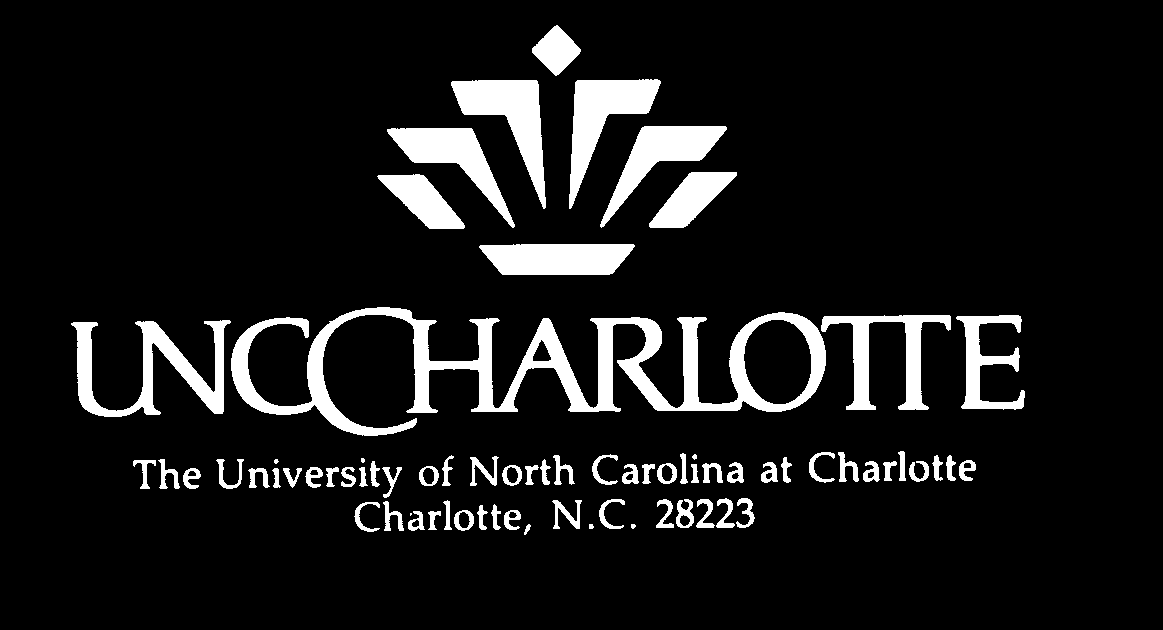 INTERNSHIP EVALUATION BY INTERNPlease complete this form.  The information will be used to help us enhance the MPA Program.Intern's Name:                                                                                                             Employer Name:                                                                                                           Description of intern's performed duties (assigned & assumed):                                          Self-evaluation of performance:                                                                                      Assessment of your educational preparation in fulfilling responsibilities:                               Effectiveness of internship experience as related to your career goals:                                 Would you recommend this employer for another internship:                                              Intern's Signature:                                                           Date:                                      